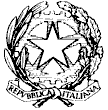 Ministero dell’Istruzione dell’Università e della RicercaIstituto d’ Istruzione Superiore “Confalonieri De Chirico”Istituto Professionale di Stato per i Servizi Commerciali Istituto Tecnico Tecnologico Grafica e ComunicazioneLiceo ArtisticoVia B.M. de Mattias, 5 - 00183 Roma - Tel. 0670493530 – CF 80200610584e-mail: rmis09700a@istruzione.it PEC: rmis09700a@pec.istruzione.itClasse 		_________________________                      a.s.  2017/2018Coordinatore 	_________________________f.to il coordinatore prof.________________________________STUDENTETotale ore assenza dal R.E.Dall’inizio dell’anno scolasticoATotale ore presenza in attività pomeridiane per recupero monte ore annuale BTotale ore assenza Intero anno scolasticoC = A - B12345678910111213141516171819202122232425262728293031